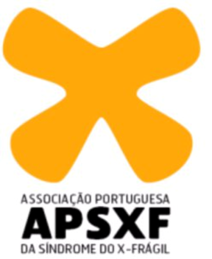 FICHA DE INSCRIÇÃO DE  SÓCIO EFETIVOSócio nº :                /                     Trimestral   Mês          AnoQuota:Semestral   AnualNome:  ______________________________________________________________________Nome:  ______________________________________________________________________Nome:  ______________________________________________________________________Nome:  ______________________________________________________________________Nome:  ______________________________________________________________________NIF:  __________________________NIF:  __________________________NIF:  __________________________NIF:  __________________________NIF:  __________________________Morada  Atual: _______________________________________________________________Morada  Atual: _______________________________________________________________Morada  Atual: _______________________________________________________________Morada  Atual: _______________________________________________________________Morada  Atual: _______________________________________________________________Código Postal: __________-_________Código Postal: __________-_________Código Postal: __________-_________Concelho:Distrito:______________________________Telemóvel: ____________________Fixo: _____________________________Fixo: _____________________________Fixo: _____________________________Fixo: _____________________________Fax: ____________________________    Fax: ____________________________         Mail: ____________________________________     Mail: ____________________________________     Mail: ____________________________________Número de Filhos:_______Número de Filhos:_______Número de Filhos:_______Número de Filhos:_______Número de Filhos:_______Número de Filhos Portadores da Síndrome  do X-Frágil: _______Número de Filhos Portadores da Síndrome  do X-Frágil: _______Número de Filhos Portadores da Síndrome  do X-Frágil: _______Número de Filhos Portadores da Síndrome  do X-Frágil: _______Número de Filhos Portadores da Síndrome  do X-Frágil: _______Nome  Completo do Portador: ____________________________________________________Nome  Completo do Portador: ____________________________________________________Nome  Completo do Portador: ____________________________________________________Nome  Completo do Portador: ____________________________________________________Sexo:Masculino   Data de Nascimento:Local de Nascimento:Feminino     _____/_____/_______________________________________      Concelho: _________________________         Distrito: ___________________________Nome  Completo do Portador:  ___________________________________________________Nome  Completo do Portador:  ___________________________________________________Nome  Completo do Portador:  ___________________________________________________Nome  Completo do Portador:  ___________________________________________________Sexo:Masculino   Data de Nascimento:Local de Nascimento:Feminino     _____/_____/_______________________________________Concelho: ________________________Distrito: ________________________Nome  Completo do Portador:  ___________________________________________________Nome  Completo do Portador:  ___________________________________________________Nome  Completo do Portador:  ___________________________________________________Nome  Completo do Portador:  ___________________________________________________Sexo:Masculino   Data de Nascimento:Local de Nascimento:Feminino     _____/_____/_______________________________________Concelho: ________________________Distrito: ________________________Nome  Completo do Portador:  ___________________________________________________Concelho: ________________________Distrito: ________________________